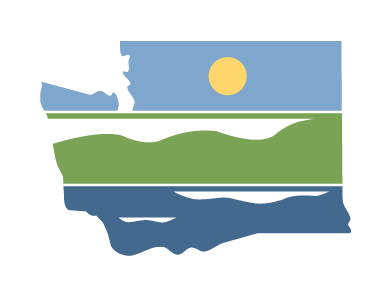 This Section 401 Water Quality Certification (WQC) request form must be submitted as part of a WQC request and identifies information needed for review. Please see Department of Ecology’s (Ecology) webpage for more information about the WQC request process and additional information regarding the request requirements.Submit this WQC Request form along with the supporting information to ecyrefedpermits@ecy.wa.gov.Request packages should be sent in by email, mail submissions will not be accepted. Supporting information should not be consolidated into one large file, if your documents are consolidated into one file, please separate them before submitting.Per the 2023 EPA Water Quality Certification rule, the certifying authority may identify the contents of a request for certification relevant to water quality related impacts from the activity. Items listed in Section D are always required for a complete application. If notified by Ecology prior to submittal of this request, items listed in Section E are also required. If this information has been provided to Ecology as part of your federal permit application, you do not need to submit them again. However, please indicate in Section D how they were provided. Ecology will provide acknowledgement of receipt of a complete WQC request to the project proponent. Once Ecology confirms we have received all the required information, our review time will begin.Project InformationProject Name: Ecology Aquatics ID Number:Project Location (Please attach a project location map when submitting this form):Project Address:  				County:Federal Permit or License Reference Number, if known:____________________________Federal Agency:   U.S. Army Corps of Engineers (Corps) 	  U.S. Coast Guard	                 Federal Energy Regulatory Commission             Environmental Protection Agency (EPA)	                                Other: Identify the U.S. Army Corps permit, if applicable:    Nationwide Permit   Individual    Other: ___________If Nationwide Permit which one(s)? NWP(s) # ________Was a Pre-Filing Meeting Request submitted to Ecology prior to submitting this WQC request?        Yes, a pre-filing meeting request was submitted on date: __________Required for all projects requesting an individual WQC. Please check the boxes below indicating where the following documents can be found within this WQC request. Required by project type or when identified by Ecology. Please check the boxes below indicating where the following documents can be found within this WQC request. Project Proponent InformationProject ProponentFirst/Last Name: Organization: Phone #: 						E-mail: Agent/ConsultantFirst/Last Name: Organization: Phone #: 						E-mail:Required Certification Statements:The project proponent hereby certifies that all information contained herein is true, accurate, and complete, to the best of my knowledge and belief.The project proponent hereby requests that the certifying authority review and take action on this WQC request within the applicable reasonable period of time.Signature:_______________________________________Date:________________________Print Name:_____________________________________Within WQC requestWithin federal permit applicationPreviously submitted to Ecology and is still up to dateNotes to find information within the submissionCopy of the federal permit application package for the federal permit or licenseComplete up to date JARPA or other accepted application form Date: Status of State Environmental Policy Act (SEPA) determination and/or exemption Date:Project location map and drawings Date:Best management practices (BMPs) Date:Construction methodologies Date:Requirements for In-Water WorkWater quality monitoring plan Date: Aquatic resource avoidance and minimization identified (e.g. eelgrass) Date:Riparian revegetation, restoration, and management measures Date:Requirements for Work in WetlandsWetland delineation report with data sheets Date:Wetland ratings Date:Wetland mitigation plan, including avoidance and minimization measures, for wetland, stream, and/or other aquatic resources Date:Riparian planting and monitoring and measures Date:Within WQC requestWithin federal permit applicationPreviously submitted to Ecology and is still up to dateNotes to find information within the submissionMitigationWetland mitigation bank use plan Date:In-lieu (ILF) use plan Date:Water Quality MonitoringWater quality monitoring and protection plan Date: Spill prevention control and countermeasures plan Date:Upland WorkErosion and sediment control plan Date:Stormwater pollution prevention plan Date:De-WateringFlow diversion, cofferdam, and dewatering system plan Date:Stream bypass plan Date:Water dispersion/ infiltration plan Date:Culverts and BridgesBridge demolition and construction plan Date: Culvert removal and replacement plan Date:DredgingDredging and excavation plans Date: Suitability determination Date: Soils testing and characterization reports Date:OtherStone column installation plan Date:Horizontal direction drill (HDD) inadvertent return plan Date:Levee repair and bank stabilization plan Date:Piling removal and installation plan Date: Wastewater servicing for marina operations Date:Aquatic invasive species management plan Date: